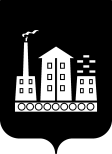 АДМИНИСТРАЦИЯ ГОРОДСКОГО ОКРУГА СПАССК-ДАЛЬНИЙ РАСПОРЯЖЕНИЕ09 сентября 2019г.          г. Спасск-Дальний, Приморского края             № 409-ра        Об обеспечении безопасности дорожного движенияпри проведении культурно-массовых мероприятий, посвященных празднованию Фестиваля мыльных пузырей и Фестиваля красок, (временное ограничение движения)	В соответствии с Федеральным законом от 06 октября 2003г.  № 131-ФЗ «Об общих принципах организации местного самоуправления в Российской Федерации»,  на основании статьи 30 Федерального закона от 08 ноября 2007г.     № 257-ФЗ «Об автомобильных дорогах и о дорожной  деятельности в Российской Федерации и о внесении изменений  в отдельные законодательные акты Российской Федерации» (ред. от 27 декабря 2018г.), Правил дорожного движения Российской Федерации, утвержденных постановлением Совета Министров – Правительства Российской Федерации от 23 октября . № 1090, раздела 5 Порядка осуществления временных ограничений или прекращения движения транспортных средств по автомобильным дорогам регионального или межмуниципального, местного значения в Приморском крае, утвержденного постановлением Администрации Приморского края от 11 апреля 2012г. № 87-па (ред. от 02 августа 2018г.), Устава городского округа Спасск-Дальний, а также в связи с проведением культурно-массовых мероприятий, посвященных празднованию Фестиваля мыльных пузырей и Фестиваля красок, в целях обеспечения охраны общественного порядка и  безопасности дорожного движения:            1. Перекрыть движение транспортных средств 15 сентября 2019 г. с 09.00    до 20.00 часов по ул. Ленинская, от перекрестка ул. Борисова – ул. Ленинская до                ул. Ленинская, 30 (гостиница «Лотос»).2. Для обеспечения беспрепятственного движения транспортных средств в период ограничения движения на указанном участке дороги установить объездные пути по ул. Парковая.3. Рекомендовать межмуниципальному отделу МВД России «Спасский» (Ягодинец) обеспечить безопасность дорожного движения и охрану общественного порядка во время  проведения праздничных мероприятий.  4.  Начальнику отдела дорожного хозяйства, транспорта и благоустройства  управления жилищно-коммунального хозяйства Администрации городского округа Спасск-Дальний (Голубцов) организовать установку знаков дорожного движения 3.2 «Движение запрещено» в соответствии с Правилами дорожного движения Российской Федерации.             5. МБУ «Наш город» (Барон) установить дорожные знаки 3.2 «Движение запрещено».6. Административному управлению Администрации городского округа  Спасск-Дальний (Моняк) разместить настоящее распоряжение на официальном сайте городского округа Спасск-Дальний.7. Контроль за исполнением настоящего распоряжения возложить на первого заместителя главы Администрации городского округа Спасск-Дальний                  Митрофанова О.А.Глава городского округа Спасск-Дальний	             В.В. Квон   